Pozdravljen/a!  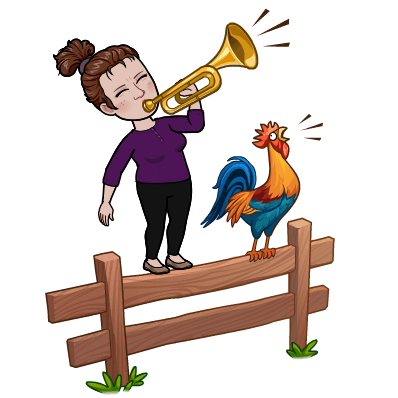 Upam, da si prvomajske počitnice leto preživel/a, si oddahnil/a od računalniškega ekrana in nabral/a novih moči za naprej. Letošnji »korona« prazniki so nam prinesli marsikaj. Gasilci so nam predvajali prvomajsko budnico. Si jo slišal/a? Ti že veš kaj je koračnica. O tem smo se učili. Če si pozabil/a poglej v zvezek. Zdaj pa jo še 1x poslušaj. Ob glasbi lahko korakaš. https://www.youtube.com/watch?v=Pw8uiZT3WecKatere inštrumente si spoznal/a na posnetku? Zapiši v zvezek. Trobila obkroži z zeleno barvico. Sedaj boš uporabil/a svoja lastna glasbila in spremljal/a glasbo. Pošiljam ti posnetek, kateri ti bo pomagal pri izvajanju in spremljanju  glasbe. Uživaj! Ko že znaš, k sodelovanju povabi še družinskega člana. https://www.youtube.com/watch?v=aXZWgOf2lSAV zvezek še nariši: Če ti je bila naloga všeč in              če ti je bilo všeč a si imel/a                     ti ni všeč in nisi imel/a težav                                    težave pri izvajanju                 nisi uspel/a izvajati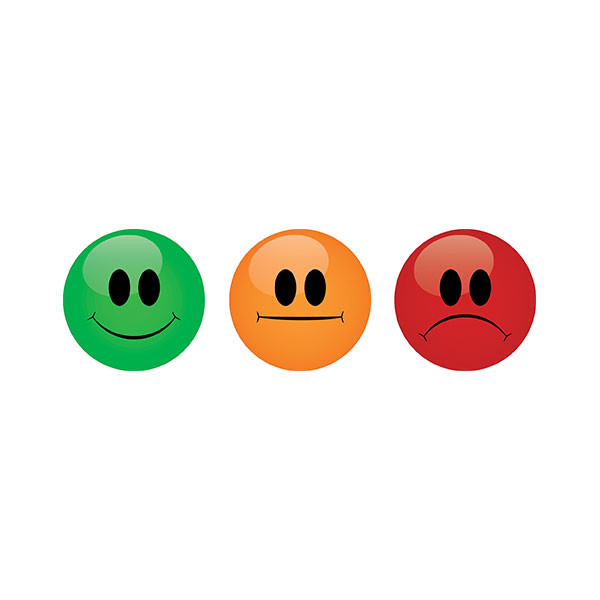 Sliko iz zvezka mi pošlji na e-mail: aleksandra.kelemina-plemenic@guest.arnes.si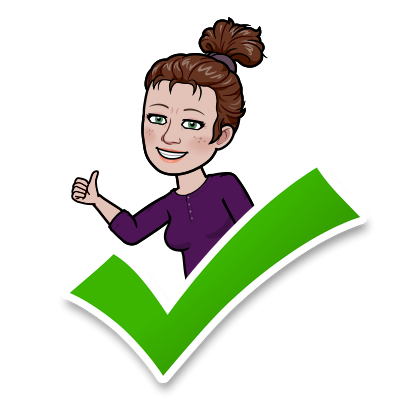 Upam, da se res kmalu vidimo! 